Урок №221-222 Тема урока: Контрольная работа №5 по теме «Равносильность уравнений и неравенств системам».Задание: выполните контрольную работу (1 или 2 вариант).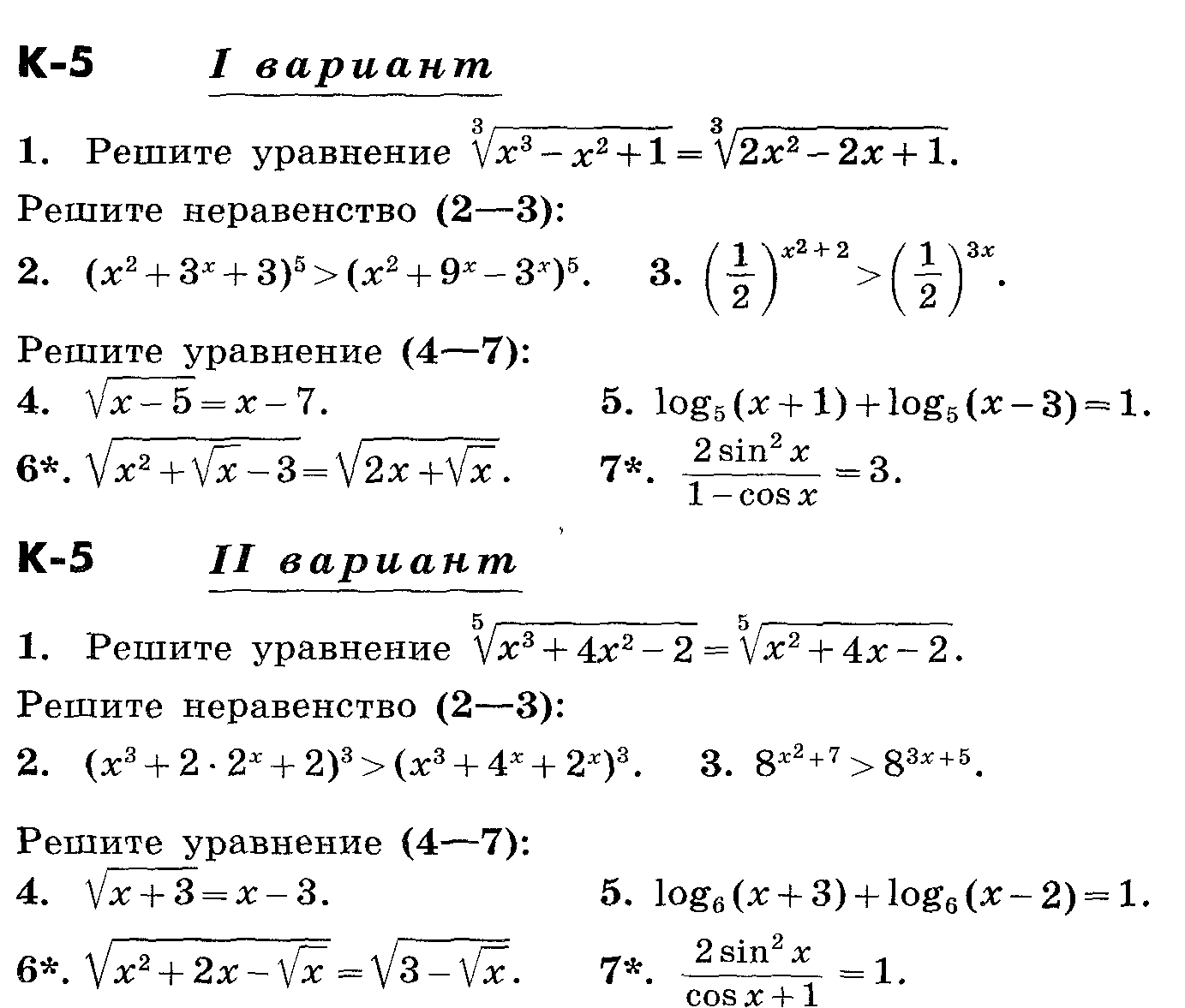 